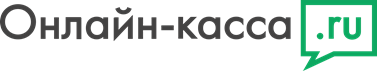 Приложение N 2к Приказу ФНС Россииот "__" _____ 20__ г. N ___Форма по КНД 1169008Уведомлениео ввозе товаров, подлежащих прослеживаемости,с территории другого государства — члена Евразийскогоэкономического союза на территорию Российской Федерациии иные территории, находящиеся под ее юрисдикциейНомер(1)Дата(2)N корректировки(3)Наименование покупателя(4)ИНН покупателя(4а)КПП покупателя(4б)Форма реорганизации (ликвидации) (код)(5)ИНН/КПП реорганизованной организации(6)Наименование продавца государства — члена ЕАЭС(7)Код государства - члена ЕАЭС продавца (ОКСМ)(7а)Идентификационный код (номер) продавца государства — члена ЕАЭС(7б)Адрес продавца государства — члена ЕАЭС(7в)Вид сопроводительного документа(8)Дата сопроводительного документа(8а)Номер сопроводительного документа(8б)Код товара в соответствии с ТН ВЭД ЕАЭС(9)Количество товара в соответствии с сопроводительным документом(10)Код единицы измерения товара в соответствии с сопроводительным документом (по ОКЕИ)(11)Регистрационный номер партии товара, подлежащего прослеживаемости(12)Код количественной единицы измерения товара (по ОКЕИ)(13)Количество товара, подлежащего прослеживаемости, в количественной единице измерения товара(14)Стоимость товаров (без НДС) в рублях и копейках(15)Достоверность и полноту сведений, указанных в настоящем уведомлении, подтверждаю:Достоверность и полноту сведений, указанных в настоящем уведомлении, подтверждаю:1 — покупатель2 — представитель покупателяФамилияИмяОтчество (при наличии)Наименование и реквизиты документа, подтверждающего полномочия представителя покупателяНаименование организации - представителя покупателяПодписьДата